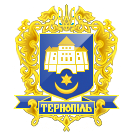 Тернопільська міська рада сьомого скликанняПротокол № 40засідання виконавчого комітету міської ради03.06.2020р.				Початок засідання		10.00Місце проведення – «зелена кімната»Присутні на засіданні : С.В.Надал, В.В.Шумада, І.С.Хімейчук, Л.О.Бицюра, В.Є.Дідич, В.В.Стемковський, В.О.Остапчук, С.М.Осадца.Присутні за допомогою дистанційного (skype) зв’язку: Б.А.Татарин, О.І.Кузьма, О.М.Туткалюк.Відсутні: П.М.Якимчук В.М.Корнутяк, Р.Б.Кошулінський Кворум є – 11 членів виконавчого комітету. Запрошені: І.М.Чорній, Зварич М.П, Андрієшин А.М.Засідання проводилось в онлайн режимі та за допомогою дистанційного (skype) зв’язкуГоловуючий: С.В.Надал.Слухали: Про затвердження порядку денного засідання виконавчого комітету:	Всього внесено проектів	6	405	Про звільнення від плати за оренду майна комунальної власності	В.В.Мединський	406	Про призначення уповноваженої особи з питань організації та 	Т.С.Корчак	проведення спрощених закупівель Тернопільської міської ради та 	 затвердження Положення про уповноважену особу з питань 	організації та проведення спрощених закупівель Тернопільської 	міської ради	407	Про приватизацію жилого приміщення в гуртожитку	Т.Г.Басюрська	408	Про внесення змін до рішення виконавчого комітету міської ради	В.Й.Бесага	 від 11.06.1991р. №314 «Про перейменування вулиць міста і 	присвоєння номерів будинкам»	409	Про надання статусу неповнолітній  дитині	Х.В.Білінська	410	Про надання статусу малолітній дитині	Х.В.БілінськаГолосування: за – 11, проти – 0, утримались – 0.Вирішили: затвердити і взяти за основу порядок денний засідання виконавчого комітету.Слухали: Пропозицію включити до порядку денного засідання виконавчого комітету додаткові питання:	Всього внесено проектів	51	 Про внесення змін та доповнень до рішення виконавчого комітету     І.Є.Паничевавід 13.04.2016р. №286 «Про затвердження реєстрів послуг, що надаються через Центр надання адміністративнихпослуг у місті Тернополі»		2 Про усунення порушень у сфері благоустрою                                 О.І.Соколовський3 Про передачу на баланс                                                                             Ю.П.Дейнека4 Про перерозподіл бюджетних асигнувань				        Н.П.Кучер5 Про внесення змін								       В.І.СулимаІнформував: С.В.Надал.Голосування: за – 11, проти – 0, утримались – 0.Вирішили: включити додаткові питання до порядку денного засідання виконавчого комітету.Слухали: Про затвердження порядку денного засідання виконавчого комітету у кількості 11 питань  в цілому.Інформував: С.В.Надал.Голосування: за – 11, проти – 0, утримались – 0.Вирішили: затвердити порядок денний засідання виконавчого комітету в цілому.Слухали: Про звільнення від плати за оренду майна комунальної власностіДоповідав:В.Є.ДідичВиступили:С.В.Надал, В.О.ОстапчукВирішили: прийняти з доопрацюванням додатку, Голосування: за – 11, проти – 0, утримались – 0, рішення №405 додається.Слухали: Про призначення уповноваженої особи з питань організації та проведення спрощених закупівель Тернопільської міської ради та затвердження Положення про уповноважену особу з питань організації та проведення спрощених закупівель Тернопільської міської ради Доповідав:В.Є.ДідичГолосування: за – 11, проти – 0, утримались – 0.Вирішили: рішення №406 додається.Слухали: Про приватизацію жилого приміщення в гуртожитку Доповідала:В.О.ОстапчукГолосування: за – 11, проти – 0, утримались – 0.Вирішили: рішення №407 додається.Слухали: Про внесення змін до рішення виконавчого комітету міської ради від 11.06.1991р. №314 «Про перейменування вулиць міста і присвоєння номерів будинкам» Доповідала:В.О.ОстапчукГолосування: за – 11, проти – 0, утримались – 0.Вирішили: рішення №408 додається.Слухали: Про надання статусу неповнолітній дитині Доповідав:Л.О.БицюраГолосування: за – 11, проти – 0, утримались – 0.Вирішили: рішення №409 додається.Слухали: Про надання статусу малолітній дитині Доповідав:Л.О.БицюраГолосування: за – 11, проти – 0, утримались – 0.Вирішили: рішення №410 додається.Слухали: Про внесення змін та доповнень до рішення виконавчого комітету від 13.04.2016р. №286 «Про затвердження реєстрів послуг, що надаються через Центр надання  адміністративних послуг у місті Тернополі» Доповідав:В.Є.ДідичГолосування: за – 11, проти – 0, утримались – 0.Вирішили: рішення №411 додається.Слухали: Про усунення порушень у сфері благоустрою Доповідав:В.В.СтемковськийГолосування: за – 11, проти – 0, утримались – 0.Вирішили: рішення №412 додається.Слухали: Про передачу на баланс Доповідав:В.Є.ДідичГолосування: за – 11, проти – 0, утримались – 0.Вирішили: рішення №413 додається.Слухали: Про перерозподіл бюджетних асигнувань Доповідала:В.О.ОстапчукГолосування: за – 11, проти – 0, утримались – 0.Вирішили: рішення №414 додається.Слухали: Про внесення змін Доповідав:Л.О.БицюраГолосування: за – 11, проти – 0, утримались – 0.Вирішили: рішення №415 додається.Протокольні доручення засідання виконавчого комітету від 03.06.2020р. (додаються).Відеозапис засідання виконавчого комітету від 03.06.2020р. розміщений на офіційному сайті Тернопільської міської ради (додається).Міський голова						С.В.НадалПротокол засідання вела:Ірина Чорній, (0352) 404185  №     проекту               Назва проекту рішення     Розробник   №  з/п               Назва проекту рішення     Розробник